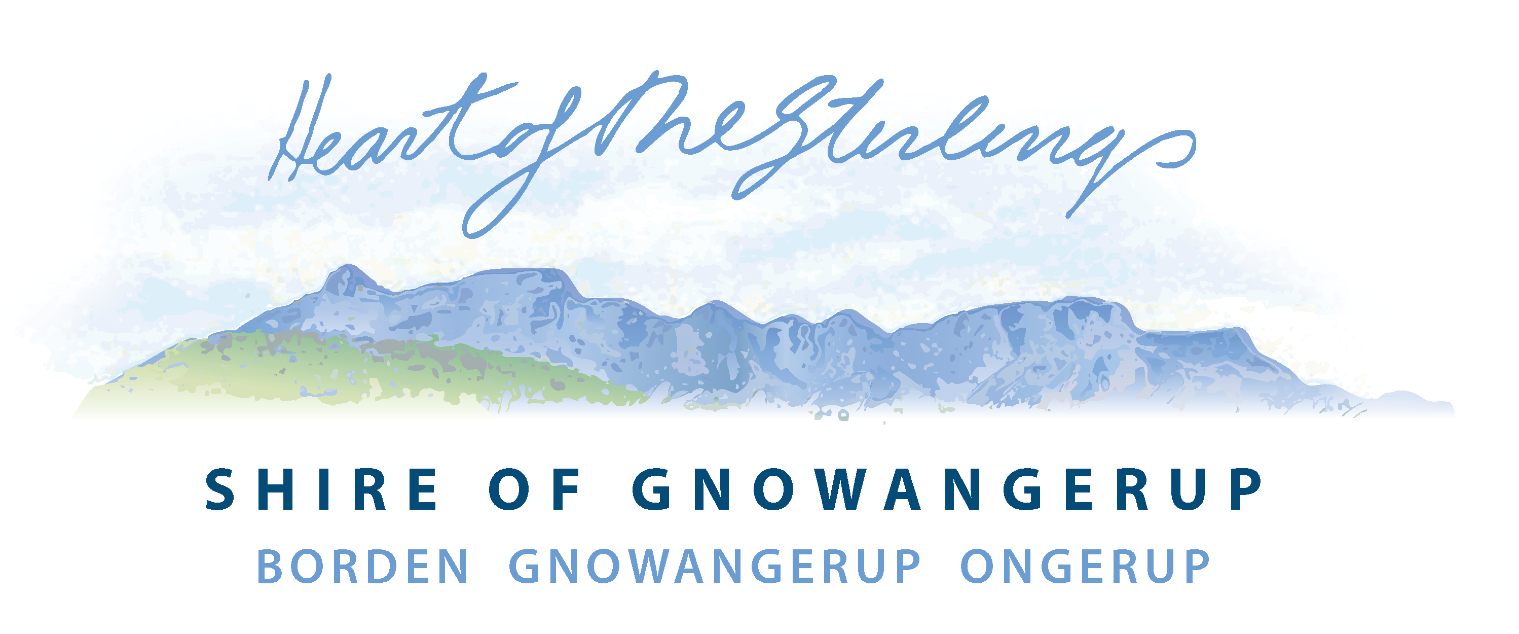 TECHNICAL OFFICERSituated in the heart of Western Australia’s Great Southern region, the Shire of Gnowangerup is an inclusive, progressive & prosperous community. The Shire includes the stunning Stirling Ranges, three towns, attractive rural landscape, & boasts a relaxed country lifestyle with excellent amenities. The Shire is seeking a motivated employee with solid IT knowledge and a willingness to learn new skills.As the Technical Officer, you will be responsible for the maintenance of road management software, building management software, plant management software, assist in traffic counts and working closely with the Asset & Waste Management Coordinator to ensure the Shire’s asset infrastructure is monitored and maintained. The ideal applicant will have established IT skills within a construction/maintenance/mechanical environment and be qualified to test and tag electrical equipment.Training will be provided to the right applicant.The hours for this position are negotiable dependant on the applicant and the needs of the organisation.  Options include:Full-time under the LGIA2020 Award doing a 76 hour/9 day fortnight; orFull-time under the Shire of Gnowangerup (Operational Works Crew) Enterprise Agreement 2020 (EA) doing an 84 hour/9 day fortnight.  The EA also provides an additional two-day annual leave on the standard four weeks leave.A total maximum remuneration package up to the value of $75,000 applies including matching superannuation up to 5% & Industry Allowance.  Applications should include a covering letter, CV, two referees & a brief statement detailing relevant skills & experience. All applications are to be marked ‘Private & Confidential’ & should be addressed to the Chief Executive Officer.For more information, please contact Geoff Carberry Assets & Waste Management Coordinator by calling 0499 899 423.Applications can be submitted via email at gnpshire@gnowangerup.wa.gov.au, posted or delivered to the Shire of Gnowangerup, 28 Yougenup Road, Gnowangerup WA 6335 by 4.00pm Wednesday 7 December 2022. (Canvassing of Councillors will disqualify). Cherie DelmageACTING CHIEF EXECUTIVE OFFICER